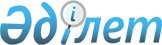 О внесении изменений и дополнения в решение Бородулихинского районного маслихата от 30 декабря 2022 года № 26-16-VII "О бюджете Петропавловского сельского округа Бородулихинского района на 2023-2025 годы"Решение Бородулихинского районного маслихата области Абай от 2 июня 2023 года № 3-7-VIII
      Бородулихинский районный маслихат РЕШИЛ:
      1. Внести в решение Бородулихинского районного маслихата от 30 декабря 2022 года № 26-16-VII "О бюджете Петропавловского сельского округа Бородулихинского района на 2023-2025 годы" следующие изменения и дополнение:
      пункт 1 изложить в следующей редакции:
      "1. Утвердить бюджет Петропавловского сельского округа на 2023-2025 годы согласно приложениям 1, 2, 3 соответственно, в том числе на 2023 год в следующих объемах:
      1) доходы – 49312,2 тысяч тенге, в том числе:
      налоговые поступления – 16889,2 тысяч тенге;
      неналоговые поступления – 0 тенге;
      поступления от продажи основного капитала – 5057 тысяч тенге;
      поступления трансфертов – 27366 тысяч тенге;
      2) затраты – 61704,7 тысяч тенге; 
      3) чистое бюджетное кредитование – 0 тенге;
      4) сальдо по операциям с финансовыми активами – 0 тенге;
      5) дефицит (профицит) бюджета – -12392,5 тысяч тенге;
      6) финансирование дефицита (использование профицита) бюджета – 12392,5 тысяч тенге, в том числе:
      используемые остатки бюджетных средств – 12392,5 тысяч тенге.";
      дополнить пунктом 2-1 следующего содержания:
      "2-1. Предусмотреть в бюджете Петропавловского сельского округа на 2023 год целевые текущие трансферты из районного бюджета в сумме 3569 тысяч тенге.";
      приложение 1 к указанному решению изложить в новой редакции согласно приложению к настоящему решению.
      2. Настоящее решение вводится в действие с 1 января 2023 года. Бюджет Петропавловского сельского округа на 2023год
					© 2012. РГП на ПХВ «Институт законодательства и правовой информации Республики Казахстан» Министерства юстиции Республики Казахстан
				
      Председатель районного маслихата 

С. Урашева
Приложение 1 к решению
Бородулихинского районного
маслихата
от 2 июня 2023 года
№ 3-7-VIII
Категория
Категория
Категория
Категория
Сумма (тысяч тенге)
Класс
Класс
Класс
Сумма (тысяч тенге)
Подкласс
Подкласс
Сумма (тысяч тенге)
Наименование доходов
Сумма (тысяч тенге)
1.ДОХОДЫ
49312,2
1
Налоговые поступления
16889,2
01
Подоходный налог 
2500
2
Индивидуальный подоходный налог 
2500
04
Налоги на собственность 
12840,2
1
Налоги на имущество
115
3
Земельный налог
247
4
Налог на транспортные средства
11778,2
5
Единый земельный налог
1500
05
Внутренние налоги на товары, работы и услуги
749
3
Поступления за использование природных и других ресурсов
749
2
Поступления от продажи основного капитала
5057
03
Продажа земли и нематериальных активов
5057
1
Продажа земли
5057
 3
Поступления трансфертов
27366
02
Трансферты из вышестоящих органов государственного управления
27366
3
Трансферты из районного (города областного значения) бюджета 
27366
Функциональная группа
Функциональная группа
Функциональная группа
Функциональная группа
Функциональная группа
Сумма (тысяч тенге)
Функциональная подгруппа
Функциональная подгруппа
Функциональная подгруппа
Функциональная подгруппа
Сумма (тысяч тенге)
Администратор бюджетных программ
Администратор бюджетных программ
Администратор бюджетных программ
Сумма (тысяч тенге)
Программа
Программа
Сумма (тысяч тенге)
Наименование
Сумма (тысяч тенге)
II. ЗАТРАТЫ
61704,7
01
Государственные услуги общего характера
33782
1
Представительные, исполнительные и другие органы, выполняющие общие функции государственного управления
33782
124
Аппарат акима города районного значения, села, поселка, сельского округа
33056
001
Услуги по обеспечению деятельности акима города районного значения, села, поселка, сельского округа
33056
022
Капитальные расходы государственного органа
726
 07
Жилищно-коммунальное хозяйство
7245
3
Благоустройство населенных пунктов
7245
124
Аппарат акима города районного значения, села, поселка, сельского округа
7245
008
Освещение улиц в населенных пунктах
4359
009
Обеспечение санитарии населенных пунктов
615
011
Благоустройство и озеленение населенных пунктов
2271
12
Транспорт и коммуникации
7700
1
Автомобильный транспорт
7700
124
Аппарат акима города районного значения, села, поселка, сельского округа
7700
013
Обеспечение функционирования автомобильных дорог в городах районного значения, селах, поселках, сельских округах
7700
15
Трансферты
12977,7
1
Трансферты
12977,7
124
Аппарат акима города районного значения, села, поселка, сельского округа
12977,7
044
Возврат сумм неиспользованных (недоиспользованных) целевых трансфертов, выделенных из республиканского бюджета за счет целевого трансферта из Национального фонда Республики Казахстан
12977,7
III.Чистое бюджетное кредитование
0
IV. Сальдо по операциям с финансовыми активами
0
V. Дефицит (профицит) бюджета
-12392,5
VI. Финансирование дефицита (использование профицита) бюджета
12392,5
16
Погашение займов
12392,5
8
Используемые остатки бюджетных средств
12392,5
1
Остатки бюджетных средств
12392,5
1
Свободные остатки
12392,5